ЗАДАНИЯтеоретического тура  муниципального этапа Всероссийскойолимпиады школьников по биологии. 2016-2017 уч.год.9 классДорогие ребята.!Поздравляем вас с участием в муниципальном этапе Всероссийской олимпиады школьников  по биологии.!  Желаем  успеха  в выполнении заданий.!Рекомендуемое  время  выполнения  заданий  -180 мин.Максимальное количество баллов — 84Часть І. Вам предлагаются тестовые задания, требующие выбора только одного правильного ответа из четырех возможных. Максимальное количество баллов, которое можно набрать — 40 (по 1 баллу за каждое тестовое задание). Индекс ответа, который вы считаете  наиболее полным и правильным  укажите в матрице ответов.Плавучесть  клеток  цианобактерий  в планктоне  обеспечивается  благодаря  наличию у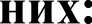 а) жгутиков;6) вакуоли;в) газовых вакуолей; г) отростков и шипов.К несъедобным грибам относится гриб:а) вешенка обыкновенная;6) сыроежка красивая; в) масленок поздний; г) свинушка тонкая.Спороносные и неспороносные стебли отличаются у хвоща:а) болотного; б) полевого;) приречного;) зимующего.Развитие шишкоягод наблюдается у одного из видов хвойных растений:а) лиственница сибирская; б) ель обыкновенная;) можжевельник обыкновенный;) сосна сибирская.Образование корневых волосков происходит в  зоне:°) ВСІІСЫВІІНИЯ;б) проведения;) роста;) деления.6 Встречается  ли у рыб забота о потомстве, если да - у каких? Нет, для рыб не характерна забота о потомстве;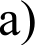 б) Да, у некоторых рыб встречается забота о потомстве, например, у морских коньков,ТИЛЯПИИ,   T]ЭeXИГЛOЙ КОЛЮШКИв) Забота о потомстве характерна для некоторых акул, например, для акулы — молота; г) Заботу о потомстве проявляют практически все нерестящиеся у дна рыбы.Такие насекомые имеют развитие с полным превращением?а) Короед-типограф, блоха, комар-долгоножка;б) Овод олений, постельный клоп, вошь платяная;в) Саранча перелетная, певчий кузнечик, полевой сверчок; г) Стрекоза-коромысло, черный таракан, термит.Такая кость, на приведенном рисунке скелета лягушки, обозначена цифрой 8?а) Лучевая;6) Плечевая; в) Коракоид;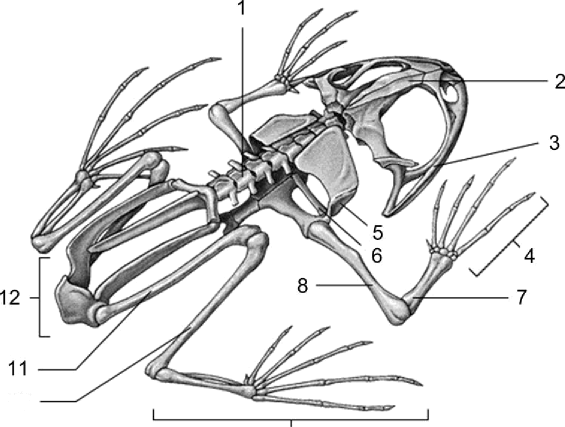 г) Луче-запястная.10Каково назначение парных больших грудных мышц у рукокрылых?а) Служат для поднятия крыльев; б) Служат для опускания крыльев;в) Служат для опускания и поднятия крыльев;г) Изменяют объем грудной клетки при дыхании.Чем отличаются хрящевые рыбы от костных?а) Имеют хрящевой скелет, включают исключительно хищных пресноводных рыб;б) Имеют хрящевой скелет, нет плавательного пузыря, являются исключительно морскими рыбами;в) Имеют хрящевой скелет, отсутствует плавательный пузырь и жаберные крышки;г) Имеют хрящевой скелет, отсутствует скелет в плавниках, являются только живородящими.Непрерывное соединение костей характерно для:а) скелета головы; б) позвоночника; в) плечевого пояса;г) тазобедренного сустава.Цифрой 1 обозначена на рисунке суставная: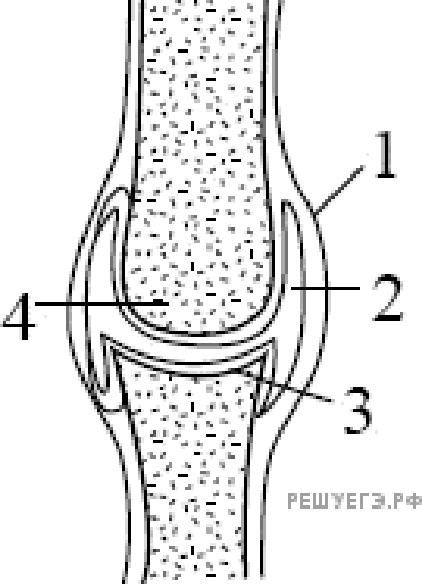 а) впадина;6) сумка; в) головка;г) прослойка хряща.К одной из функций системы крови человека относится регуляция:а) сокращений скелетной мускулатуры6) устной и письменной речи в) координации движенийг) постоянства внутренней среды организмаОбратному току крови из правого желудочка в правое предсердие препятствуют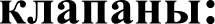 а) трёхстворчатые;6) венозные;в) двухстворчатые; г) полулунные.Гормон надпочечника, осуществляющий регуляцию минерального обмена и водно-солевого равновесия:а) кортизол;б) альдостерон; в) адреналин;г) норадреналин.Венозная кровь, бедная кислородом, течёт:а) в малом круге по венам, а в большом — по артериям; б) по венам малого и большого кругов кровообращения; в) в малом круге по артериям, а в большом — по венам;г) по артериям малого и большого кругов кровообращения.Образование  первичной  мочи происходит в:а) мочеточниках;б) почечной лоханке; в) почечной капсуле; г) мочевом пузыре.Изгибы позвоночника человека связаны с: а) прямохождением;б) трудовой деятельностью;в) общественным образом жизни; г) переносом тяжестей.Инженер Александр Густав Эйфель, построивший Эйфелеву башню в Париже,  ис-пользовал принцип строения: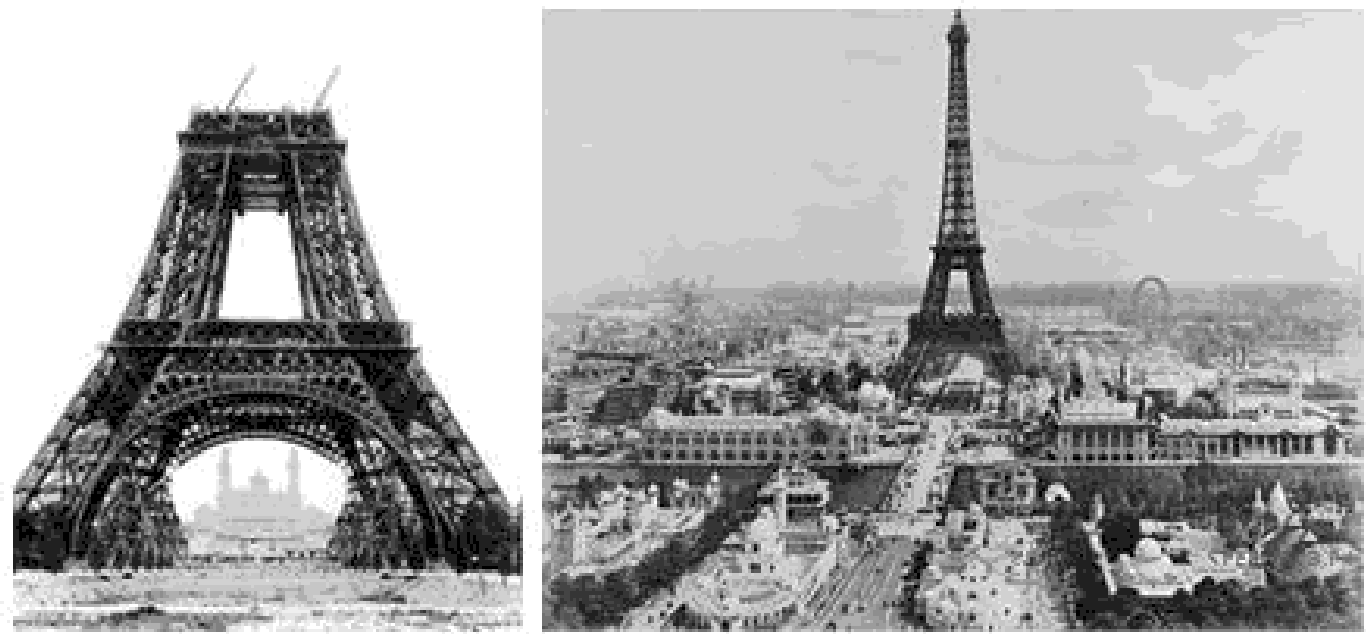 а) головки бедренной кости человека;6) лопаток человека; в) скелета человека; г) лучевой кости.Защиту организма человека от чужеродных тел и микроорганизмов осуществляют:а) лейкоциты, или белые кровяные клетки;6) эритроциты, или красные кровяные клетки; в) тромбоциты, или кровяные пластинки;г) жидкая часть крови — плазма.Согласно взглядам Ч. Дарвина, причина борьбы за существование организмов вприроде:а) несоответствие между возможностью видов к беспредельному размножению и ограниченностью ресурсов среды;б) ограниченность ресурсов среды и постоянно действующий естественный отбор;в) отсутствие у видов приспособленности к полноценному использованию ресурсов среды; г) постоянно действующий естественный отбор, выявляющий наиболее приспособленных к использованию ресурсов среды.Признаки, которые были полезны для предков, но бесполезны для современного организма,  который  их имеет, называютсяа) гомологичными;б) аналогичными;в) рудиментарными; г) атавизмами.Хемосинтезирующие бактерии для получения  энергии окисляют поступающие извнешней среды:а) минеральные соли;6) аммиак;в) углеводород;г) сероводород.Дмитрий Иосифович Ивановский известен в науке тем, что он а) открыл одноклеточные организмы (простейшие);б) открыл возбудителя (вирус) табачной мозаики; в) создал учение о биосфере;г) описал механизм фотосинтеза у растений.Виды,  которые  принадлежат   к  том  же  семейству   более  тесно  связаны,  чем видыкоторые принадлежат  к одному ...°)У:б) роду;в) подвиду; г)  *Р* Y-Что из нижеперечисленного свидетельствует об общности всего живого на земле?а) структура рибосом;6) структура хромосом; в) структура ресничек;г) структура генетического кода.Сложные и многообразные  отношения  внутри видов, между видами  и с условиямивнешней среды Дарвин называл:а) борьбой за существование;6) естественным отбором; в) адаптацией;г) дивергенцией.Что  такое цитоплазма?а) Внутреннее содержимое ядра клетки;6) Водный раствор минеральных и органических веществ без ядра; в) Водный раствор минеральных и органических веществ с ядром; г) Содержимое живой клетки, ограниченное клеточной мембраной.В каком из положений точнее отражена сущность клеточной теории?а) Из клеток состоят только животные и растения; б) Клетки всех организмов одинаковы по строению;в) Клетки всех организмов близки по своим функциям;г) Все организмы, как низшие, так и высшие состоят из клеток.Где образуются лизосомы?а) В комплексе Гольджи; б) В ядре;в) На внутренней стороне цитоплазматической мембраны; г) В митохондриях.Для какой группы бактерий характерна шарообразная форма клеток?а) Спириллы; б) Кокки;в) Бациллы; г) Вибрионы.Іfакая структура клетки, из отмеченных на рисунке, отсутствует у растений?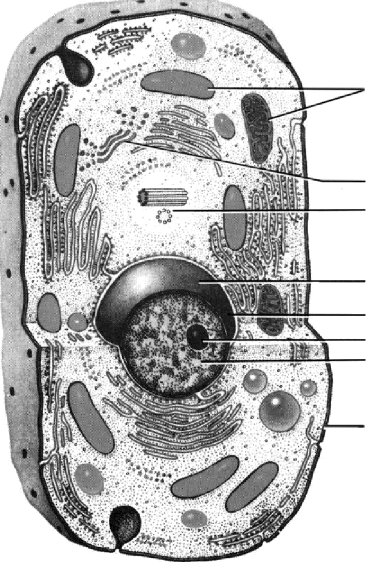 1*) 1б) 2;) 31г) 8.	2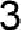 4567В каких структурах клетки эукариот локализованы  молекулы  ДНК? а) В рибосомах и ЭПР;6) В плазмалемме и Комплексе Гольджи; в) В клеточном центре и пероксисомах; г) В митохондриях и хлоропластах.Какой организм, из перечисленных ниже, относится к прокариотам?а) Вирус оспы;6) Холерный вибрион; в) Дизентерийная амеба; г) Бактериофаг.Факторы среды, напрямую не связанные с деятельностью живых организмов:а) биотические;б) антропогенные; в) абиотические; г) естественные.К   морфологическому  типу   приспособлений  к  условиям   внешней   среды можноотнести:а) количество и форму пальцев на конечностях; б) способность залегать в зимнюю спячку;в) способность совершать сезонные миграции; г) терморегуляторные механизмы.Основным ограничивающим фактором окружающей среды для большинства растительных организмов является:а) наличие влаги;6) высокая температура; в) солнечная радиация;г) атмосферное давление.Зона толерантности организма включает в себя: а) только зону оптимума;б) только зону оптимума и зону угнетения;в) зону оптимума, зону угнетения и зону гибели; г) только зону угнетения и зону гибели.Многие прокариотические и эукариотические организмы имеют определенную жизненную стадию, позволяющую им перенести неблагоприятные условия жизни, называемую:а) цистой;6) яйцом; в) семенем; г) спорой.Совокупность особей одного вида, длительное время населяющих определенную территорию и в той или иной степени изолированная от других подобных совокупностей:а) стая;6) вид;в) популяция; г) сообщество.Часть II. Вам предлагаются тестовые задания с одним вариантом ответа из четырех возможных, но требующих предварительного множественного выбора. Максимальное количество баллов, которое можно набрать — 20 (по  2  балла  за  каждое  тестовое задание). Индекс ответа, который вы считаете наиболее полным  и  правильным, укажите  в  матрице ответов.Выберите признаки, характеризующие представителей  семейства  сложноцветные:соцветие корзинка;тычинок много;плод семянка;плод орешек;околоцветник простой.а) только 1, 3, 5;б) только 1, 4, 5;в) только 1, 2, 3, 5;г) только 1, 2, 4, 5;д) только 1, 3.Из перечисленных представителей плод яблоко имеют:боярышник;клен;яблоня;рябина.а) только 1, 2, 3;б) только 1, 4, 5;в) 1, 2, 3, 4, 5;г) только 1, 2, 4, 5;только 1, 2, 4.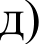 Половой процесс характерен для:›)  Амеба протей;2) Инфузория-туфелька;) Эвглена зеленая;Фораминифера;Малярийный  плазмодий.°) Только 2, 4, и 5.б) Только 2.) Только 2 и 5.°) Только 1, 2 и 3.) Ни для одного из перечисленных представителей.Из перечисленных животных кровеносная система замкнутого типа имеется у:) Молочная планария;2) Камчатский краб;) Червь нереис;Ехидна;Кальмар.°) Только 4.Только 1, 2 и 3.) Только 4.) Только 3 и 4.) Только 2 и 3.Центрами контроля нейрогуморальной регуляции организма человека является:i) гипофиз;2) спинной мозг;) продолговатый мозг;ГИПOTilЛilM   С)средний мозг. а) только 1, 4;б) только 1, 4, 5;) только 1, 2, 4, 5;) только 2, 3, 4, 5.Какие вещества  в организме  человека  определяют  интенсивность  и направление хи-мических процессов, составляющих основу обмена веществ:жиры;ферменты;витамины;минеральные вещества;гормоны. а) только 1, 4;б) только 2, 3; 5;в) только 1, 2, 4, 5;г) только 2, 3, 4, 5.Длительное пребывание в условиях низкого атмосферного  давления,  например, жизнь в горных местностях сопровождается акклиматизацией к кислородному голоданию, которая проявляется в:уменьшении  количества  эритроцитов  в крови в результате  угнетения эритропоэза;увеличении	содержания	гемоглобина	в   крови	и,  следовательно,  повышении кислородной емкости крови;увеличении вентиляции легких;уменьшении диссоциации оксигемоглобина в тканевых капиллярах;повышении плотности кровеносных капилляров  в тканях, увеличением их длины  и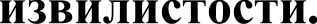 а) только 2, 4;б) только 2, 3, 5;в) только 1, 2, 4, 5;г) только 2, 3, 4, 5.Для прокариотной клетки не характерно наличие: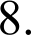 ) рибосом;2) ХЛOJ3 ОПЛilCTOB)) оформленного ядра;плазматической мембраны;кольцевой хромосомы.°) только 1, 3;только 2, 3;) только 3, 5;) только 2, 5.9 Какие органоиды  клетки относятся  к двумембранным:2) ЭПС;) Митохондрия;Рибосома;Хлоропласт.°) Только 1, 3 и 5;Только 3 и 5;) Только 4.) Только 1 и 2.m	Все кроме 4.10. К г-стратегам  можно отнести следующие виды  грызунов:европейский бобр;рыжая полевка;домовая мышь;капибара;летяга;морская свинка.а) 1, 2, 3, 5;б) 2, 4, 6;в) 2,3,6;г) 2,3.Часть III. Вам предлагаются  тестовые задания в виде суждений,  с каждым  из которыхследует  либо согласиться,  либо отклонить. В матрице  ответов  укажите вариант  ответа«да» или «нет». Максимальное количество баллов, которое можно набрать — 15 (по 1 баллу  за каждое  тестовое задание).Семена без эндосперма не имеют запасных питательных веществ.Геном вируса табачной мозаики представлен одноцепочечной молекулой PHK.Красные кровяные тельца присутствуют у всех животных, имеющих кровеносную систему.У некоторых животных (нематоды, ракообразные, паукообразные, многоножки, насекомые, некоторые пресмыкающиеся) конечные продукты обмена могут откладываться в органах накопления или в тканях покровов, которые  сбрасываются во время линьки.Раздражение рецепторных клеток гипоталамуса приводит к повышению тонуса симпатико-адреналовой системы.Миелиновые волокна имеют изолирующий слой, резко уменьшающий емкость мембраны нервного волокна и практически полностью предотвращающий утечку тока из него.В норме водителем ритма сердца является предсердно-желудочковый узел; он обладает всеми качествами истинного пейсмекера.Ведущее значение в определении  величины  легочной вентиляции  имеет напряжение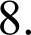 КИСЛО]ЭОДІІ    В  II]ЭTe]ЭИHЛЬHOЙ К]ЭОВИ.9 Именно по отношению к мочеобразовательной функции (точнее по отношению к вторичной, или дефинитивной моче) применяют термин «экскреция».В клетках прокариот отсутствуют клеточные органоиды.Прокариоты не способны к фагоцитозу.Клеточные	мембраны	всех	организмов	представляют	собой	эластическую молекулярную структуру, состоящую из двойного липидного слоя и белков.Рибосомы	органоиды клетки, обеспечивающие синтез аминокислот и сборку  из них полипептидных цепей белков.Антропогенные факторы связаны с воздействием живых организмов на человека.Вид, распространенный на весьма ограниченной территории, называется эндемиком.Часть IV. Вам предлагаются тестовое задание, требующее установления соответствия. Максимальное количество баллов, которое можно набрать — 9. Запомните матрицы ответов  в  соответствии  с требованиями задания.[мах. 3 балла] Установите соответствие между отделом (А-Д) и водорослью, входящей в него (1-5).[мах. 3 балла] Установите соответствие  между приведенными  иллюстрациями (1-4) исоответствующими им  типами  чешуи (А-Г).А — Циклоидная Б — Ганоидная В — Ктеноидная Г — Плакоидная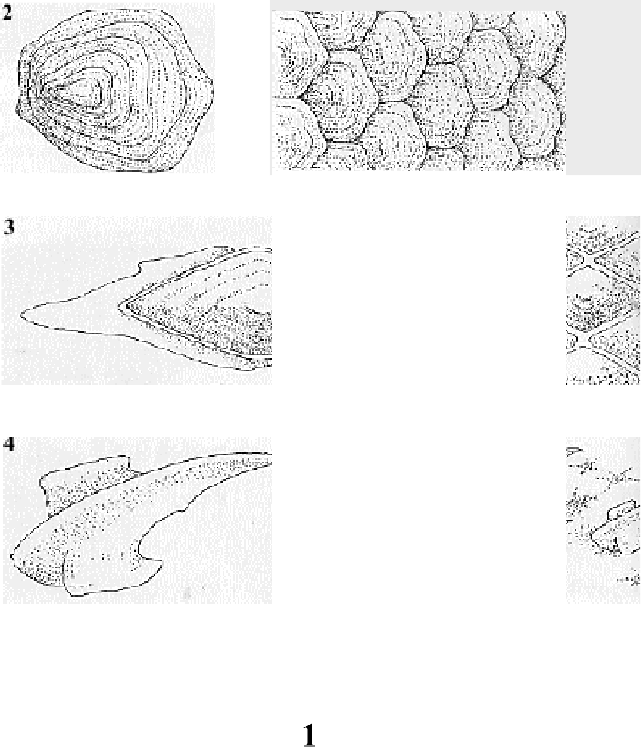 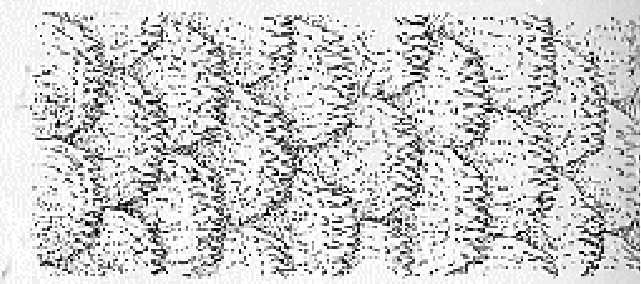 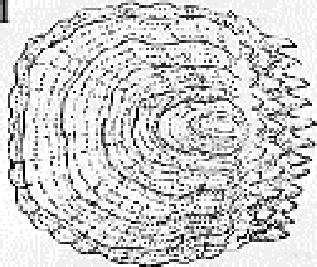 [мах. 3 балла]  Установите  соответствие  между  фактором  среды  и  организмом, длякоторого этот фактор наиболее значим.А. Свет	1. СаламандраБ. Влажность воздуха	2. Fлубоководная рыба-удильщикВ. Температура воздуха	3. ХамелеонF. Соленость воды	4. Червяга Д. Механический состав почвы	5. Коралл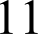 А. Отдел красные водоросли1. ФукусБ. Отдел зеленые водоросли2. КладофораВ. Отдел бурые водоросли3. ФакусF. Отдел харофитовые водоросли4. РодименияД. Отдел эвгленовые водоросли5. СпирогираОтделА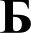 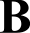 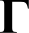 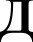 ВодоросльРисунок2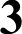 4Тип чешуиФакторсредыА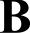 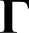 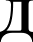 Организм